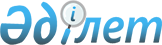 О внесении изменении в постановление акимата Алматинской области от 10 декабря 2012 года № 389 "Об утверждении расположения специальных стационарных помещений для распространения религиозной литературы и иных информационных материалов религиозного содержания, предметов религиозного назначения"Постановление акимата Алматинской области от 31 августа 2023 года № 301. Зарегистрировано Департаментом юстиции Алматинской области 8 сентября 2023 года № 6029-05
      Акимат Алматинской области ПОСТАНОВЛЯЕТ:
      1. Внести в постановление акимата Алматинской области от 10 декабря 2012 года № 389 "Об утверждении расположения специальных стационарных помещений для распространения религиозной литературы и иных информационных материалов религиозного содержания, предметов религиозного назначения" (зарегистрировано в Реестре государственной регистрации нормативных правовых актов за № 69320) следующие изменения: 
      приложение 1 указанного постановления изложить в новой редакции согласно приложению к настоящему постановлению. 
      2. Государственному учреждению "Управление по делам религий Алматинской области" обеспечить государственную регистрацию настоящего постановления в Департаменте юстиции Алматинской области, а также принять иные меры вытекающие из настоящего постановления.
      3. Контроль за исполнением настоящего постановления возложить на первого заместителя акима области.
      4. Настоящее постановление вводится в действие по истечении десяти календарных дней после дня его первого официального опубликования. Расположение специальных стационарных помещений для распространения религиозной литературы и иных информационных материалов религиозного содержания, предметов религиозного назначения
					© 2012. РГП на ПХВ «Институт законодательства и правовой информации Республики Казахстан» Министерства юстиции Республики Казахстан
				
      Аким Алматинской области

М. Султангазиев
Приложение к постановлению акимата Алматинской области от 31 августа 2023 года № 301
№
Наименование объекта
Адрес
1.
Магазин "Бақдәулет қазынасы"
Райымбекский район, село Нарынкол улица Абая №30а
2.
ИП "Ибрагимов" 
Карасайский район, город Каскелен улица Р.Мукашева №31
3.
"Бизнес центр"
Карасайский район, город Каскелен
улица Абылай хана №233
4.
Магазин "Сымбат" 
Кегенский район, село Кеген улица Азимжанова №25 
5.
Магазин "Солнечный" 
Енбекшиказахский район, город Есик, улица Алтын адам №119А
6.
Супермаркет "НІТ" 
Жамбылский район, село Узынагаш улица Абая №51
7.
Торговый дом "Современное домашнее хозяйство" 
Талгарский район, город Талгар улица Ю.Гагарина №122
8.
Магазин "Rayan"
Карасайский район, г.Каскелен улица Парасат №27
9.
ТОО "Altyn Orda New Company" ИП "Еркөкше"
Карасайский район, село Иргели трасса Алматы-Бишкек здание №765
10.
Торговый дом "Алтын Орда" 
Карасайский район, трасса Алматы-Бишкек 15 км №1/12
11.
ИП "Тулендиева"
Карасайский район ЖК "Асыл Арман" участок №8958